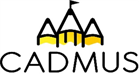 Cadmus InclusiveThinking differently for a brighter tomorrow…Role Play List for Waiting Area in Audiology Department We recommend the following items to be part of the role play area so that the children accessing the clinic can process through play the experience they are about to have, or process an experience they have had previously to help make sense of it and ease anxieties.Our aim is to make the unfamiliar, familiar! Variety of soft toys Vehicles / ambulancesDoctors / nurses costumes Pens / pencils / paper Dolls (representative of all children)Dolls house / mini hospitalMasks Felt tips Mini figurines representing professionals e.g doctor Mini table and chairsAudiology equipment (set up safely)Mark making resources Puppets (representative of all children)Clipboards Generic hospital equipment e.g plasters / bandagesPrinted hospital type papers / documents 